WEST RIDING COUNTY FA 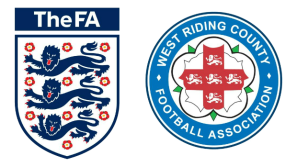 PARTICIPANT CONSENT FORM Confidentiality: Details on this form will be held securely and will only be shared with event organisers and appointed staff or others who need this information in order to meet the specific needs of your child. SECTION 1: The Child (the participant) SECTION 2: Parent/ Carer Details SECTION 3: Emergency Contact Details SECTION 4: Medical Information SECTION 5: CONSENT - please tick the boxes belowActivity Name Name of child/young person:Name of child/young person:Name of child/young person:Name of child/young person:AddressPost codeContact Tel (Home)Contact Tel (Home)Contact Tel (Home)Contact Tel (Home)Contact Tel (Home)Gender (please circle) Gender (please circle) Gender (please circle) Male / FemaleMale / FemaleMale / FemaleDate of Birth (dd/mm/yyyy)Date of Birth (dd/mm/yyyy)Does the child have a Disability? (please circle) Does the child have a Disability? (please circle) Does the child have a Disability? (please circle) Does the child have a Disability? (please circle) Does the child have a Disability? (please circle) Does the child have a Disability? (please circle) Does the child have a Disability? (please circle) Does the child have a Disability? (please circle) Does the child have a Disability? (please circle) YES    /     NOIf yes, please specify If yes, please specify Does the participant require any reasonable adjustments? Does the participant require any reasonable adjustments? This could include physical adjustments to the playing/meeting space, additional support on the day of the event, pre- event support. This could include physical adjustments to the playing/meeting space, additional support on the day of the event, pre- event support. This could include physical adjustments to the playing/meeting space, additional support on the day of the event, pre- event support. This could include physical adjustments to the playing/meeting space, additional support on the day of the event, pre- event support. This could include physical adjustments to the playing/meeting space, additional support on the day of the event, pre- event support. This could include physical adjustments to the playing/meeting space, additional support on the day of the event, pre- event support. This could include physical adjustments to the playing/meeting space, additional support on the day of the event, pre- event support. This could include physical adjustments to the playing/meeting space, additional support on the day of the event, pre- event support. Do you require a member of the West Riding FA team to contact you prior to the event to discuss your requirements? (please circle)Do you require a member of the West Riding FA team to contact you prior to the event to discuss your requirements? (please circle)Do you require a member of the West Riding FA team to contact you prior to the event to discuss your requirements? (please circle)Do you require a member of the West Riding FA team to contact you prior to the event to discuss your requirements? (please circle)Do you require a member of the West Riding FA team to contact you prior to the event to discuss your requirements? (please circle)Do you require a member of the West Riding FA team to contact you prior to the event to discuss your requirements? (please circle)Do you require a member of the West Riding FA team to contact you prior to the event to discuss your requirements? (please circle)Do you require a member of the West Riding FA team to contact you prior to the event to discuss your requirements? (please circle)Do you require a member of the West Riding FA team to contact you prior to the event to discuss your requirements? (please circle)YES    /     NOName of parent/ carer:Name of parent/ carer:Address (if different from above) Address (if different from above) Post codeContact Tel (Home)Contact Tel (Mobile) Email Address Name of person to contact in an emergency Name of person to contact in an emergency Relationship to the child Relationship to the child Post codeContact Tel (Home)Contact Tel (Mobile) Email Address Any medical conditions that we should be aware of? (please circle)Any medical conditions that we should be aware of? (please circle)Any medical conditions that we should be aware of? (please circle)Any medical conditions that we should be aware of? (please circle)Any medical conditions that we should be aware of? (please circle)YES    /     NOIf yes, please specify Does the condition require medication? Does the condition require medication? Does the condition require medication? Does the condition require medication? Does the condition require medication? YES    /     NOIf yes, please provide the following details: If yes, please provide the following details: If yes, please provide the following details: If yes, please provide the following details: If yes, please provide the following details: If yes, please provide the following details: Name of the Medication Name of the Medication Name of the Medication How is the medication administered? How is the medication administered? How often is the medication administrated?How often is the medication administrated?How often is the medication administrated?How often is the medication administrated?Does the participant have any allergies? Does the participant have any allergies? Does the participant have any allergies? Does the participant have any allergies? Does the participant have any allergies? YES    /     NOIf yes, please specify Does the participant have any dietary requirements (vegan/vegetarian):Does the participant have any dietary requirements (vegan/vegetarian):Does the participant have any dietary requirements (vegan/vegetarian):Does the participant have any dietary requirements (vegan/vegetarian):Does the participant have any dietary requirements (vegan/vegetarian):YES    /     NOIf yes, please specify Consent ()I give my consent that if an emergency medical situation arises, West Riding FA may act as loco parentis. If the need arises for administration of first aid and/or other medical treatment which in the opinion of a qualified medical practitioner may be necessary. I also understand that in such circumstances that all reasonable steps are made.I give my consent for my child to be photographed (photo and video) for marketing and communication purposes. The footage will only be used by West Riding FA and will not be passed on. I confirm that I have read, or been made aware of, the organisation’s policies concerning:()Codes for conduct for parents,  coaches, children & young peopleChanging room policyTransport policySafeguarding rules and expectations Photography, videoing, texting and use of social media policiesWhistleblowing Policy I can confirm that my child is aware of (if aged 11 yrs +)()West Riding County FA Code of Conduct for Children West Riding County FA Anti-Bullying PolicyWhistleblowing Policy Print name child/young person: (if aged 16 – 18yrs)DateSignature of child/young person:(if aged 16 – 18yrs)Print name parent/carer:DateSignature parent/carer: